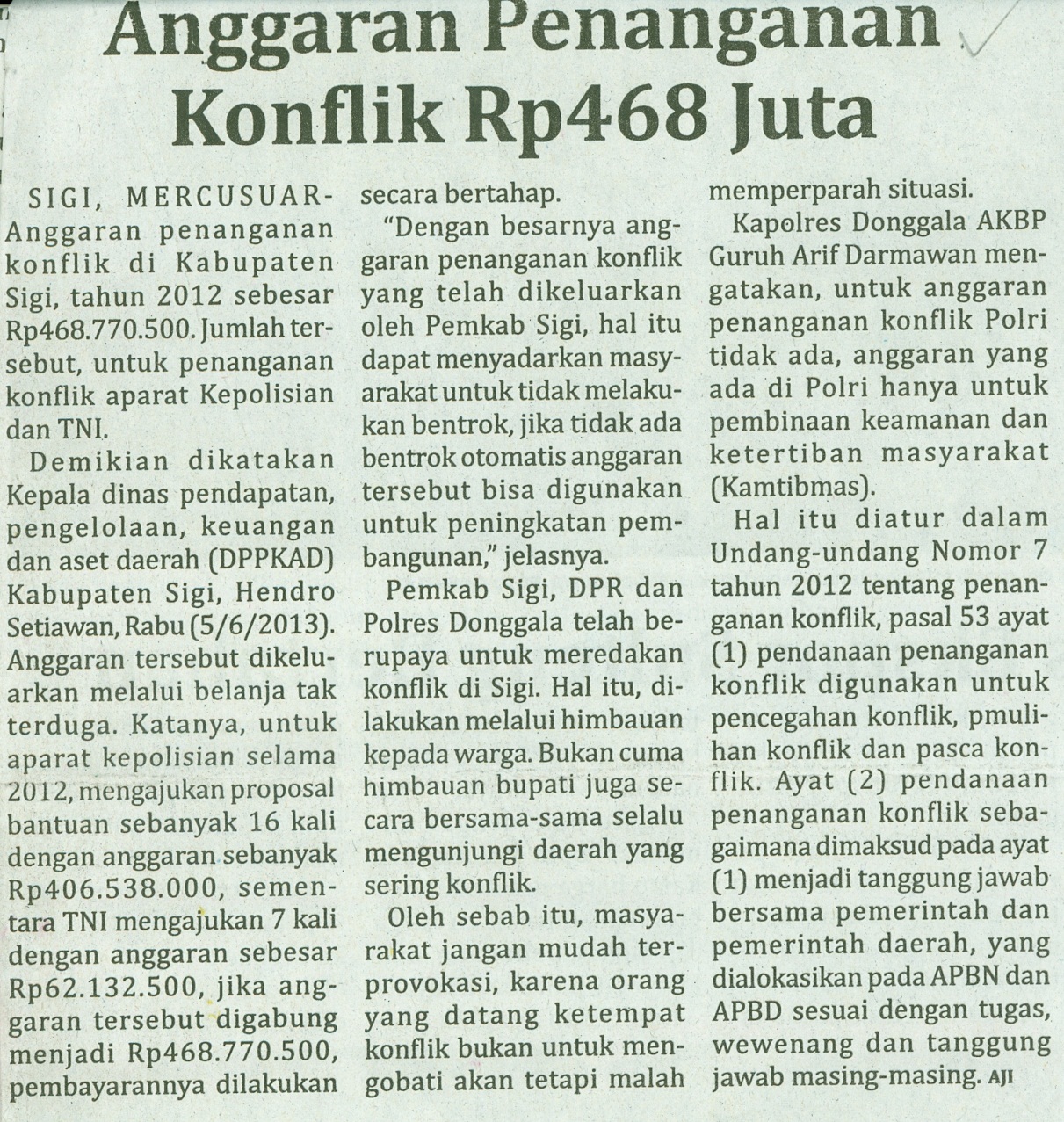 Harian    	:MercusuarKasubaudSulteng IHari, tanggal:Sabtu, 08 Juni 2013KasubaudSulteng IKeterangan:Halaman 13  Kolom 7-9KasubaudSulteng IEntitas:Kabupaten  SigiKasubaudSulteng I